SIMAC “RED RING” HOUSING LESSTYPE: HORIZONTAL AND VERTICAL STANDSTHE EXISTING MATERIALS OFFERED ARE COMPLETELY REVAMPEDThe Available parts of a roughing section that can use billets up to 160 mm X 160 mm size is composed of:N.1 HORIZONTAL VERSION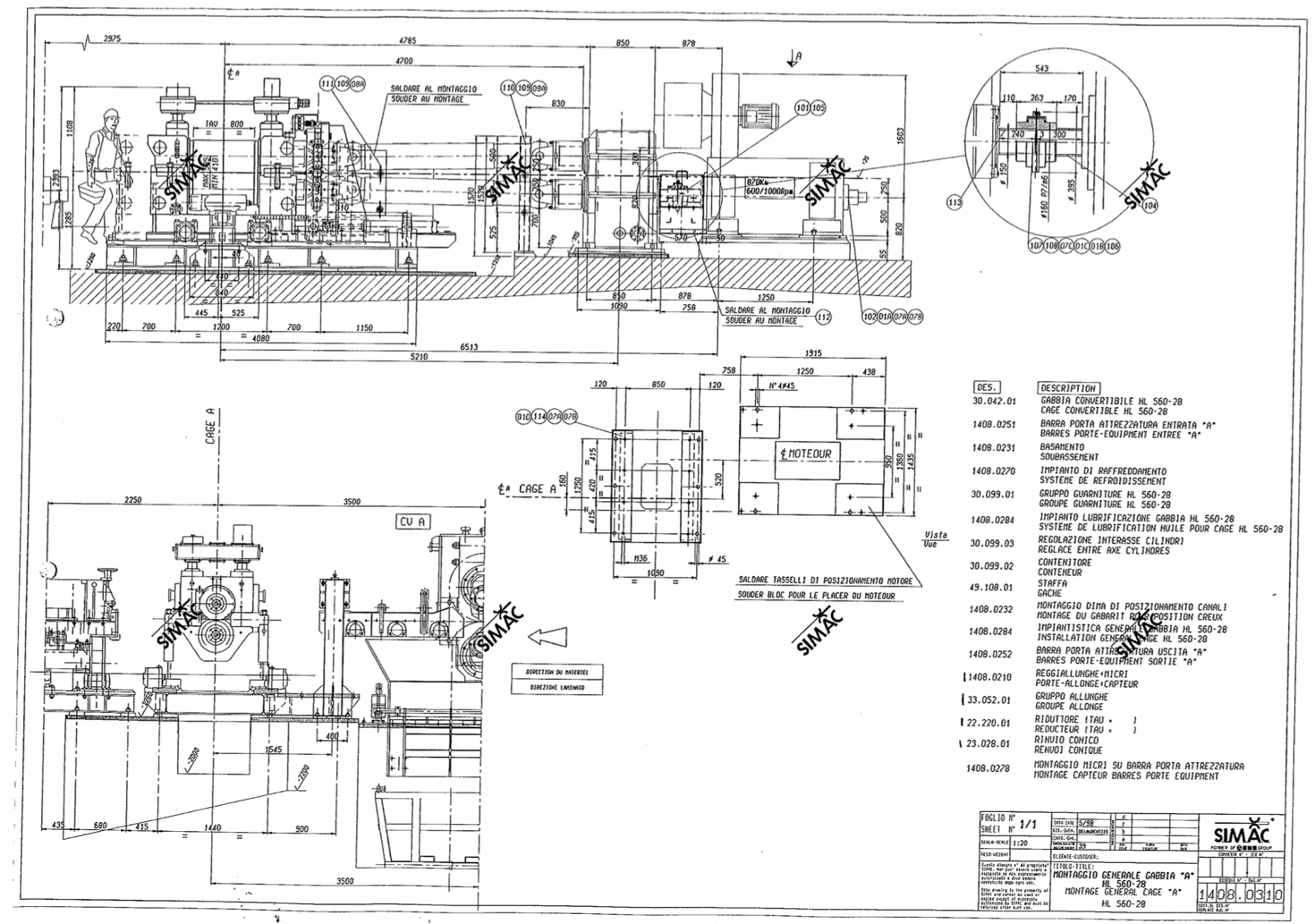 Cylinder stands:Cylinder diameter 600 mm – barrel diam. 800 mm – neck diam. 280 mmCylinder grooved for billet 120-130-140-150-160 mmHousing Cast Steel complete with Hydraulic fixing bracketLubrication system for BearingSet of entry and exit guideCooled Water pipe system for cylinder Gear box – pinion stand units (GPR):Distance axe to axe 530 mm. properly ratioBody in steel welded and gear teeth high resistance hardened cemented,Complete with gear couplings in entry and coupling box in exit.Service factor 2Cardanic spindlesMotor: DC MOTOR ‘ Electro Mecanique / Brown Boveri ’Power 445 Kw. 750 Volt complete with electrical panels and accessories.N.1 CONVERTIBLE TYPE H/V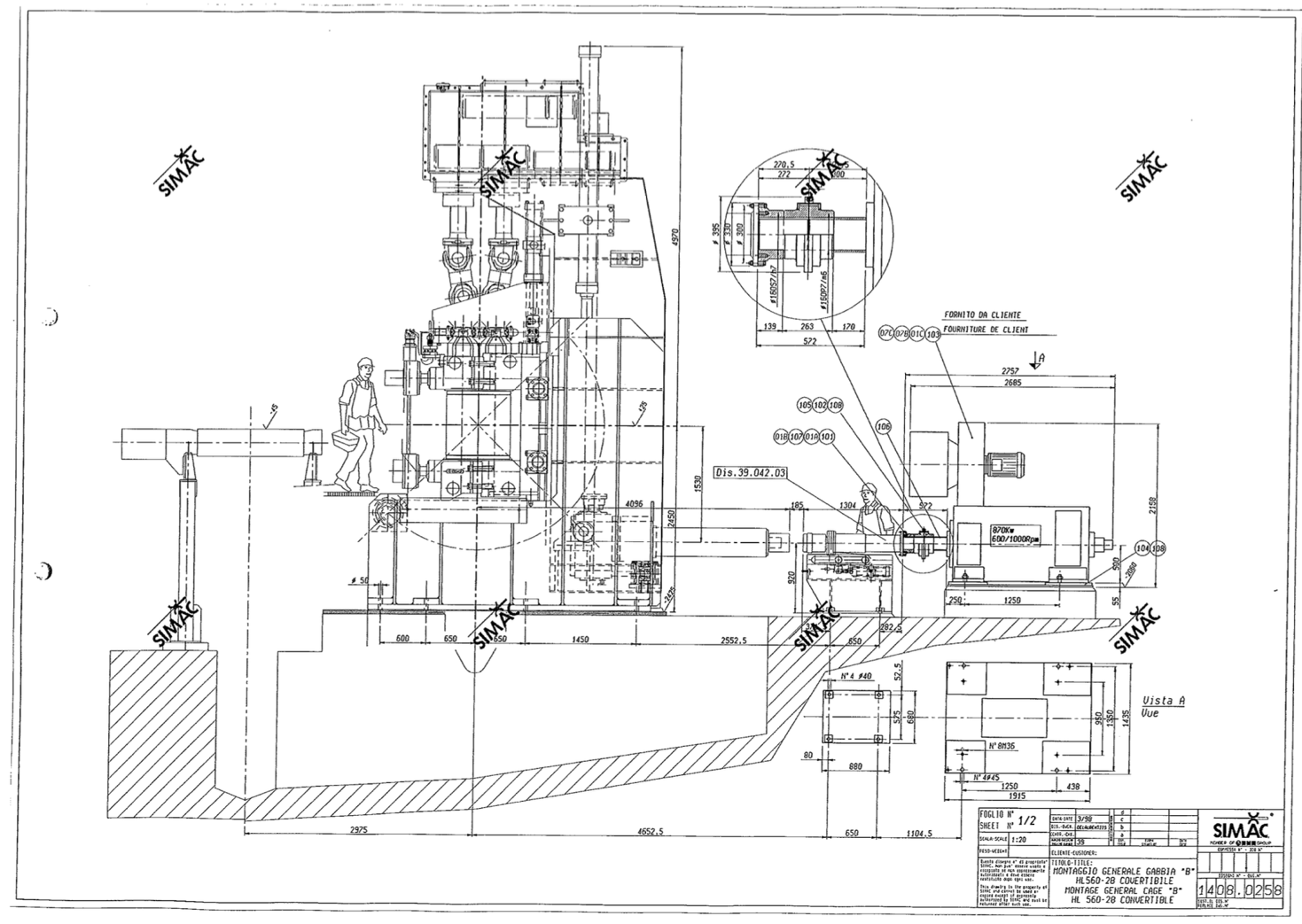 Cylinder stands:Cylinder diameter 600 mm – barrel diam. 800 mm – neck diam. 280 mmCylinder grooved for billet 120-130-140-150-160 mmHousing Cast Steel complete with Hydraulic fixing bracketSet of entry and exit guideLubrication system for BearingCooled Water pipe system for cylinder Gear box – pinion stand units (GPR):Distance axe to axe 530 mm. properly ratioBody in steel welded and gear teeth high resistance hardened cemented,Complete with gear couplings in entry and coupling box in exit.Service factor 2Cardanic spindlesN. 3 HORIZONTAL/VERTICAL VERSIONCylinder stands:N.5 Cylinder diameter 600 mm – barrel diam. 800 mm – neck diam. 280 mmCylinder grooved for billet 160 - 170Housing Cast Steel complete with Hydraulic fixing bracketSet of entry and exit guideLubrication system for BearingCooled Water pipe system for cylinder Cardanic spindlesLubrication unitRoll change robot for mill standsThe following documentation will be included in the supply:Hydraulic diagrams with list of componentsElectric circuits with components listFunctional worksBearing listSpare parts listMotor listSensor listENGINEERINGIncludes Lay-out drawings for machine positioningLoad foundation drawings on themMachine assemblies     TERMS & CONDITIONSDELIVERY TIME6 monthsDELIVERY TERMSEx workPACKAGINGIncluded in sea containers od 20 or 40 feetTERMS OF PAYMENT50 % Advance Payment50% Against shipping documentsThe following offer regards what is available at the moment; anyway is possible to change or modify some part for being suitable to the customer’s needs.